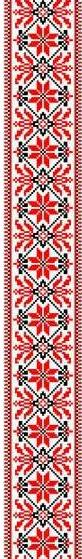 Кировское областное государственное общеобразовательноебюджетное учреждение  «Средняя школас углублённым изучением отдельных предметов пгт Уни»Кировская область  пгт УниВсероссийский конкурс «Моя малая родина: природа, культура, этнос»Номинация: Духовные и экологические традиции моей малой родины.Тема: «Вся семья вместе, так и душа на месте!»Работу выполнила: Головизнина Елизавета Андреевнаобучающаяся 3а классаРуководителЬ: Шеромова Светлана Викторовнаучитель начальных классовКОГОБУ СШ с УИОП пгт Уни2022 г.ВведениеДуховно-нравственная культура русского народа передаётся от поколения к поколению. Семья является хранительницей тех  важных традиций, которые лежат в основе этой культуры. Семейные традиции имеют корни      в семейных устоях предыдущих поколений, поэтому они незыблемы              и неизменяемы. Семья – это источник существования и благополучия  для каждого человека,  для общества,  для народа.  В семье человек получает любовь и заботу, первые уроки доброты и ответственности. Семья - это самые близкие, дорогие нам люди, любящие нас и заботящиеся   о нас. Это они радуются нашим победам и огорчаются из-за неудач. Их внимание и забота помогают нам смело идти по жизни. Я уверена, что моя семья - самая лучшая. Я всегда чувствую на себе родительскую заботу и защиту. Семейное тепло согревает и дарит радость. Где бы я ни была, мне всегда хочется вернуться домой, в свою семью. Я считаю, что семья – это одна из главных ценностей человека, то, что он должен беречь и уважать.Среди главных  традиций своей семьи я считаю:- любовь и уважение к родственникам, сохранение памяти предков (родословная),  бережное хранение домашних реликвий;- совместное времяпровождение (семейные обеды, чтение на ночь книг, отдых на природе, поездки и др.);- традиционные праздники, связанные с православным и светским календарем.Традиции моей семьи тесно связаны с  культурными особенностями моей малой родины.  Это  уважительное отношение к старшему поколению. И сейчас мы прислушиваемся к советам бабушек и дедушек, не перечим, спешим помощь, если нужно.Отличает нас гостеприимство и хлебосольство. Приглашая гостей  мои родные, так же как и раньше пекут пироги, шаньги, зимой лепят пельмени, делают холодец, достают лесные припасы. А за семейным столом до сих пор  звучат русские народные песни, частушки.В большие православные праздники в пгт Уни стали проводится вечерки, ярмарки, гулянья. Жители поселками обычно  приходят отдохнуть всей семьей! И мы с удовольствием веселимся в кругу родных и друзей.Мы все очень любим свой родной край. В семье мы стараемся сохранить  в фотографиях, в предметах, в обыденной жизни всё то, что связывает нас с предыдущими поколениями. Моя семьяУ меня очень большая и дружная семья — папа, мама,  я, мой младший брат. Конечно, семья – это не только те люди, которые живут с тобой под одной крышей, это все те, кого ты любишь и всегда ждёшь в гости. У меня это бабушка  и дедушки, тёти, дяди и двоюродные сестры. Учась во 2 классе общеобразовательной школы пгт Уни я  подготовила проект «Моя родословная». Тогда я впервые узнала, какой большой круг родных есть у меня! Есть дальние родственники, которые  очень редко приезжают в гости. А есть те, кто живет рядом! Мои бабушка Надежда Владимировна  и дедушка Николай Викторович Головизнины по папиной линии живут в поселке Уни. Дед Андрей Борисович Жуйков по маминой линии живет в  селе Уть Унинского  муниципального округа. Мы часто гостим у них.В нашей семье очень уважительно относятся к своим предкам. Мои прабабушки и прадедушки жили в суровое военное время, испытав на себе все тягости тех лет. Мои прадедушки Аркадий Иванович Булатов  и Владимир Кондратьевич  Салангин были на Великой Отечественной войне и  имели  много наград. Я, к сожалению, не видела их, но  мама и папа много рассказывали мне о них. Они были мужественными и смелыми  людьми, и я очень горжусь ими. Каждый год 9 Мая мы всей семьёй ходим на митинг и  возлагаем цветы к памятнику воинам-унинцам. Портреты  прадедушек мы с гордостью несём, участвуя в шествии Бессмертного полка.Семейные традиции.Совместное времяпровождение.Под семейными традициями понимается то, что передается из поколения в поколение. И наша семья не исключение - у нас много семейных традиций. Есть просто приятные моменты: традиционное пожелание  всем хорошего дня, чтение мамой на ночь доброй сказки, обнимашки и ласковые слова. А есть большие  семейные праздники, события, которые мы особенно ждем.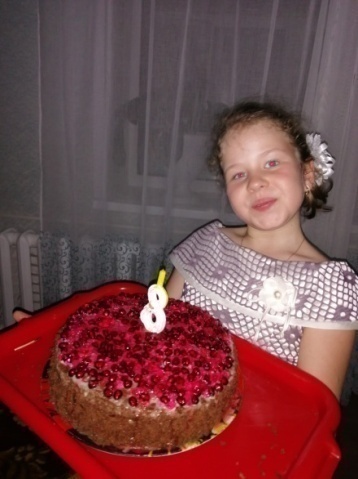 Каждый человек любит день рождения, в том числе и я. Так сложилось, что праздничный торт для меня делает своими руками моя тётя, а она ещё и моя крёстная мама. Торт получается очень вкусным и красивым, потому что он сделан с любовью. Каждый год он разный и украшен с большим творчеством. Я знаю, что ни у кого на свете нет такого торта,  мы всей семьёй  восхищаемся им, как  произведением искусства.  В нашей семье принято праздновать все дни рождения, не забывая никого из близких.Мой папа заядлый рыбак и охотник. Он говорит, что наша природа удивительно красива. И это действительно так. Каждый год мы всей семьёй летом ездим на наш пруд с палатками на рыбалку. Он  находится на родине моего дедушки   около бывшей деревни Чечёры. Папа вместе с дедушкой и его братьями восстановили этот пруд сами.  На берегу построен домик для отдыха. Это наше семейное место отдыха. Я очень жду  это  счастливое время. Там мы ловим рыбу,  гуляем, любуемся красотами природы, вечерними закатами и просто разговариваем обо всем на свете. Папа учит нас ставить палатку, разжигать костер. До позднего вечера мы сидим у костра. Кругом тишина, а над головой красивое звездное небо. Мы часами разговариваем и узнаем много нового и интересного. Такие моменты сближают всех нас. Когда мы возвращаемся обратно, то наводим порядок на месте отдыха: складываем в пакеты мусор, чтобы увезти его с собой,  проверяем, потушен ли костер полностью. Это очень важно для сохранения красоты родной природы.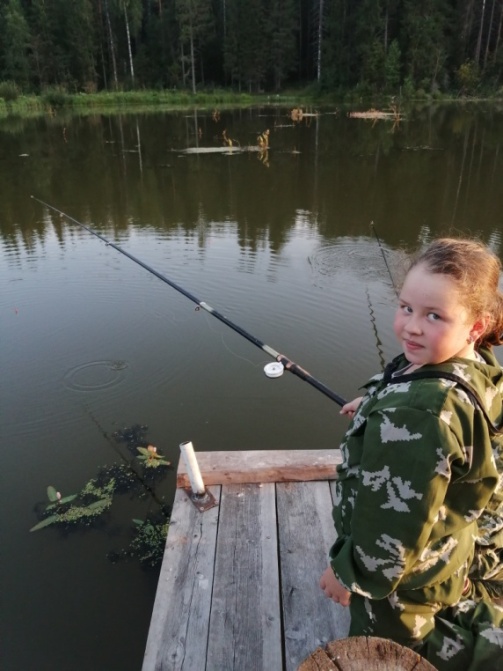 Каждый год примерно в конце февраля, когда еще лежит снег, но уже веет долгожданной весной, мы едем кататься на лыжах в зимний, сказочный лес. Нам каждый раз  везет с погодой, и нас всегда приветствует яркое солнце и ослепительный снег. После нескольких  километром, мы уставшие несем лыжи на плечах к машине, достаем горячий чай и наслаждаемся сладким напитком и вкусными угощениями, которые берём с собой.Часто, когда мы собираемся все вместе, то играем в самые разные игры. С нами играют наши родные, и от этого всем становится еще веселее и радостнее. Многие игры пришли из детства моих родителей: настольное лото, домино, «лодышки» (игральные кости). Вова с дедом играет в шашки и шахматы.  Всем весело за игрой в «Крокодил».Еще  мы любим смотреть семейные альбомы. Когда видишь старые черно-белые фотографии, ты словно переносишься на много лет назад и ощущаешь себя частичкой того времени. Очень просто одетые люди, вокруг скромная  обстановка, но очень счастливые лица. Так же я смотрю на себя маленькую и вспоминаю яркие моменты детства с моей семьей. Каждая фотография таит в себе историю, связанную с частью нашей жизни.Праздничный календарьСамый любимый праздник у нас с братом Володей – это Новый год! К Новому году мы наряжаем елку, украшаем дом, развешиваем гирлянды. А встречаем его по традиции у бабушки с дедом.  Заранее мы лепим всей семьёй пельмени. Мы собираемся  за большим столом, бабушка делает тесто, а все остальные лепят. Во время приготовления царит очень дружная и радостная атмосфера и это очень сближает всех нас. А в один из пельменей мы заворачиваем конфету, что означает, счастье в новом году. И когда их варят, все как дети ждут, что этот сюрприз попадет именно им. 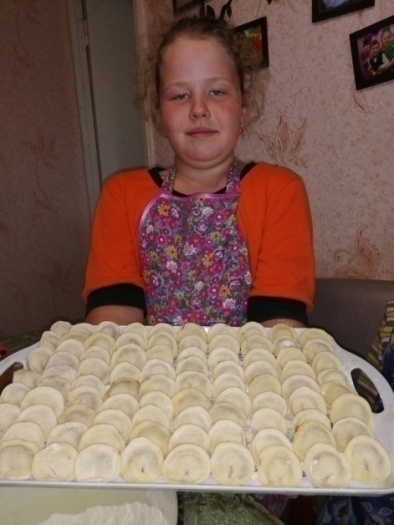  А в новогоднюю ночь начинается настоящее веселье: взрослые готовят  праздничный стол, а мы с двоюродными сестрами играем, общаемся, делаем друг другу сюрпризы, придумываем смешные конкурсы. И ждём Деда Мороза с подарками!  При этом мы всегда  готовим музыкальные и творческие выступления! Я думаю, что когда я вырасту, я так же буду собирать гостей за большим дружным столом.Рождество наступает  почти сразу после Нового года. Ёлка наряжена, все подарки получены, а дней выходных ещё много. Тогда папа собирает всех нас на природу. Зимний лес  полон чудес! Мы с удовольствием катаемся на лыжах, на ватрушках и снегоходах. А взрослые в это время готовят на костре вкусный обед! С нами не только родители, но и бабушка с дедом, друзья! Нам  очень нравиться праздновать дни: 23 февраля и 8 Марта. Для мамы и папы мы вместе с братом делаем подарки своими руками, готовим сюрпризы. Они ценят это и всегда хранят наши поделки.Кроме  традиционных  календарных праздников в нашей большой семье придерживаются и  православного календаря. Блинами  мы провожаем Масленицу. А раньше, вспоминают мои родители, этот праздник отмечали как «Проводы  зимы». Вот уж было веселье! На центральной площади посёлка собирался весь честной народ. Организаторы проводили весёлые конкурсы: бой подушками или мешками, набитыми соломой, разные эстафеты. Главным конкурсом было лазание по столбу: кто сможет добраться до самого верха, тот и получит приз! Сейчас Масленица празднуется с меньшим размахом, но всё равно очень весело и задорно. На Светлую Пасху украшаем дом вербочками, красим яйца,  печём с бабушкой вкусную выпечку. Перед этим днём мы отправляемся в храм освящать яйца и куличи. Ходим на Крестный ход. В этот день нам всем  приятно собираться за одним столом. Это спокойный православный домашний праздник. 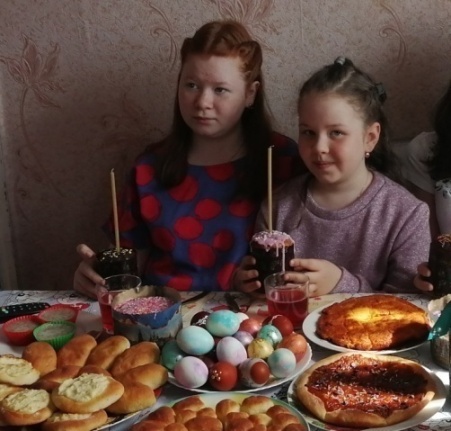 Летом дружно идем на традиционную Петровскую вечерку, Ильинскую ярмарку. Эти праздники стали проводится в нашем поселке в последние десять лет. На праздничных гуляниях в Петровки  унинцы всех возрастов находят занятия по душе: мастер-классы от народных умельцев, игры и развлечения для детей, петровские качели, выступления творческих коллективов, умывание петровской водой, хороводы и танцы. Местные мастерицы шьют  русские народные рубашки для участия в параде косовороток. 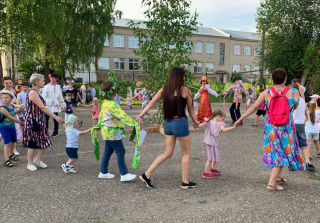 В  рамках праздника проводится конкурс косарей "В цвету трава - косить пора!". Он по праву считается одним из самых зрелищных на Петровских гуляниях. Мой дед Николай Викторович участвовал в конкурсе косарей и занял второе место. Но потом ему присудили первое место, потому что  у него была самая не наточенная коса и самый почтенный возраст!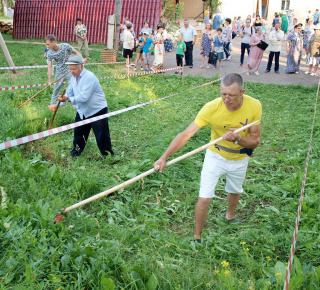  	Есть в России праздники, которые не связаны с пышными застольями, но почитаются в народе. Именно к таким праздникам относится Ильин день, или день Святого пророка Ильи, который приходится на 2 августа. В этот праздничный день на площади 70-летия Унинского района проходят Ильинские посиделки. Гости праздника участвуют в конкурсах «Что означает эта примета»,  «Назови символ праздника»  и «Кулинарной викторине». А какой же праздник без песни! Зрители с удовольствием подпевают артистам художественной самодеятельности, танцуют. Возрождение этих праздничных гуляний на унинской земле – дань уважения традициям русского народа. Мне нравится вместе с семьёй   приходить на эти  вечеринки, открывать что-то новое для себя, участвовать в конкурсах и самой выступать!Музыкальное наследие моей семьи.Каждый  раз, когда вся наша семья собирается вместе – родители, бабушка и дедушки, тёти и дяди, то поют  разнообразные песни, в том числе и русские народные. Я с самого раннего детства  помню эти весёлые песенные  вечера  или  долгие  путешествия  в автомобиле под сопровождение разных песен.  Мне всегда было интересно   слушать старших.  Когда я  немного повзрослела, то стала разбираться  в музыкальных предпочтениях своих родных, запомнила  некоторые  песни, стала  их петь вместе со всеми.  Но  самое главное – это то, что в моей семье замечательно играют на музыкальных инструментах. Об этом хочется рассказать особо. 	У многих моих одноклассников есть две бабушки. А у меня одна. Это папина мама Надежда Владимировна Головизнина (Салангина). Моя бабушка не очень похожа на бабушку. Она хорошо выглядит, всегда со вкусом одевается. У бабушки Нади много достоинств. Она и вкусно готовит, и рукодельничает, а главное, замечательно играет на гармошке. Этот талант ей достался от моей прабабушки Салангиной Екатерины Степановны. Вот что о ней я узнала из воспоминаний моей бабушки.«Моя мама, Салангина Екатерина Степановна тоже была близка к музыке. Для неё балалайка – это верный друг в печали и в радости. Ещё в раннем детстве научила её игре на балалайке девочка Вера, которую взяли в их семью на время из-за жалости – страшно голодала. Сначала пальцы пухли от боли. Чтобы получилась первая, самая простая мелодия надо до мозолей было пальцы тренировать. И с тех пор всё свободное время играла и пела. Особенно частушки любила петь:Балалайка, балалайка,         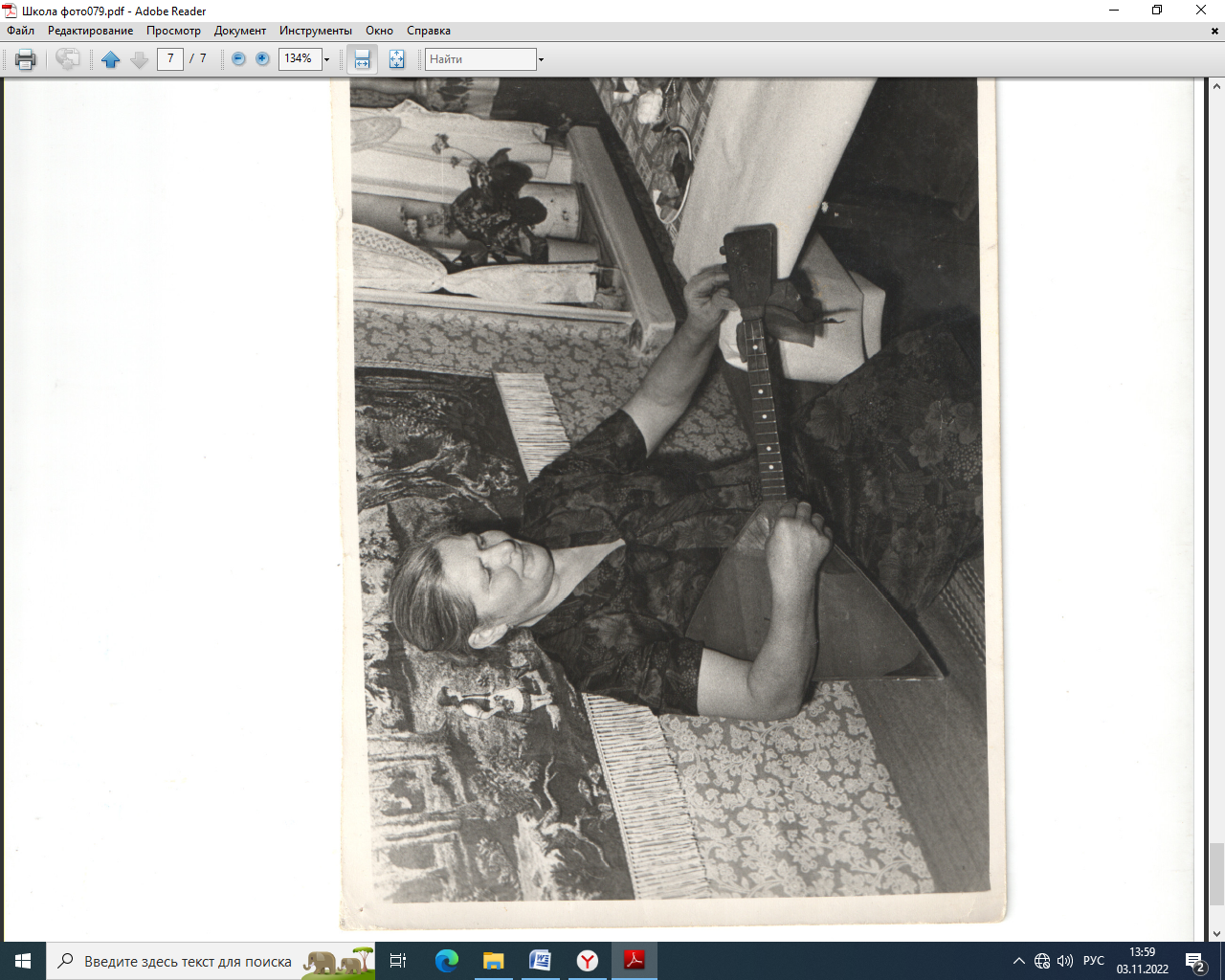 Балалайка – три струны.Голосисто запевайте, Выходите, плясуны.Балалаечка играет, Ручка вересовая.Всё сердечко изболело,А сама весёлая.Балалайка играет,         Балалайка – поёт,Балалайке ножки сделать,Балалаечка пойдёт.На все деревенские праздники её приглашали, так как на балалайке играл редко кто, в округе она была одна. Её и в другие деревни приглашали на семейные праздники. Нередко она брала меня с собой, так как я была младшим ребёнком в семье, и дома меня не с кем было оставить. Братья и сестра уже уехали из родного дома  и жили в городе. Наверное, любовь к музыкальному инструменту и русским народным песням у меня появилась  с тех времён».	В доме у бабушки  с дедом хранится та самая балалайка, на которой играла Екатерина Степановна. Это семейная реликвия.	Какая русская народная песня без гармошки. Под её переливы  можно веселиться и грустить, пойти в пляс или закружится в хороводе.  Бабушка Надя самоучкой научилась играть на гармошке.  Она  вспоминает об этом так: «Ещё когда я училась в 6-м классе, увлеклась игрой на гармошке. Родители меня поддержали и за хорошую учёбу заказали по почте гармошку «Рябинушку». Училась подбирать ноты на слух, ещё помогали мальчишки-одноклассники, кто уже умел играть. Было не просто, но своим упорством я научилась играть». Бабушка раньше выступала с гармошкой на сцене в художественной самодеятельности.  Она и сейчас нередко берет в руки инструмент,  радует нас своей игрой. 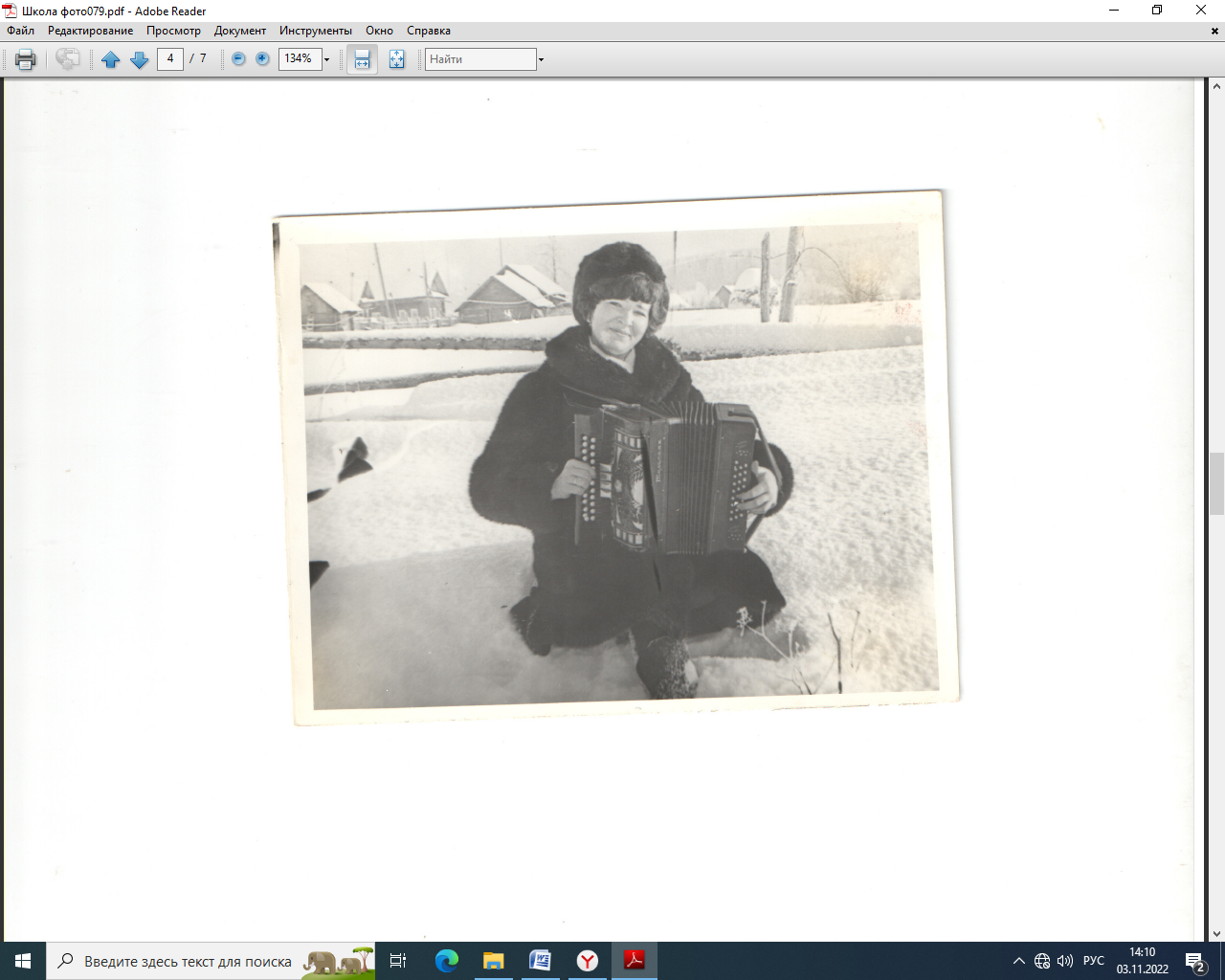 	Если мои родные самостоятельно учились играть на музыкальных инструментах, то я с четырех лет  посещаю  Школу искусств в родном поселке Уни. Я обучаюсь игре на фортепиано, посещаю хоровое отделение, занимаюсь вокалом. Мне очень нравится  исполнять русские народные песни. Педагог готовит со мной сольные номера. Я пою «Валенки», «Сапожки русские», «Коромыслице», «А я молода», «Гармошка». Но костюмы для выступлений шьёт бабушка Надя, швея по профессии. Блузки, яркие  сарафаны, головные уборы в народном стиле дополняют мой сценический образ. В этом году  я, мой брат и бабушка Надя приняли участие в празднике «Народное. Модно», который проходил в детском саду «Ручеек». Мы с Володей пели частушки, а бабушка  аккомпанировала нам на гармошке. Самые громкие аплодисменты прозвучали в ее адрес! Я очень рада этому и ценю то, что она для нас делает. Я очень благодарна ей  за то, что она просто есть. Давайте ценить и любить своих бабушек всем сердцем и душой! Они этого заслуживают!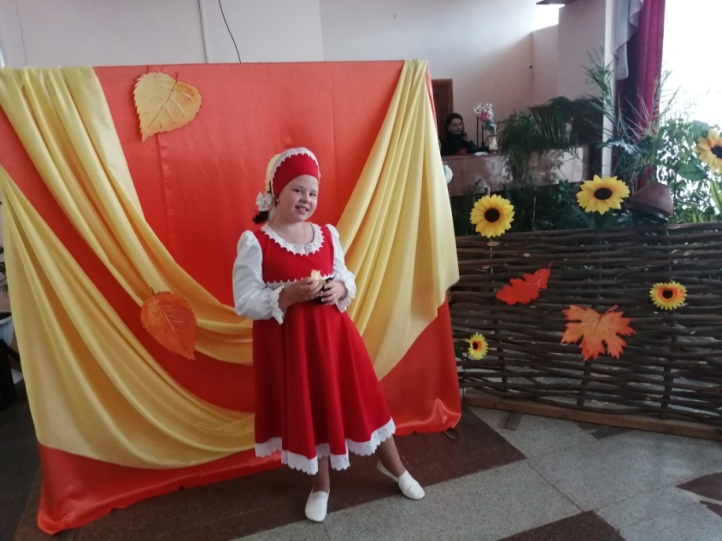 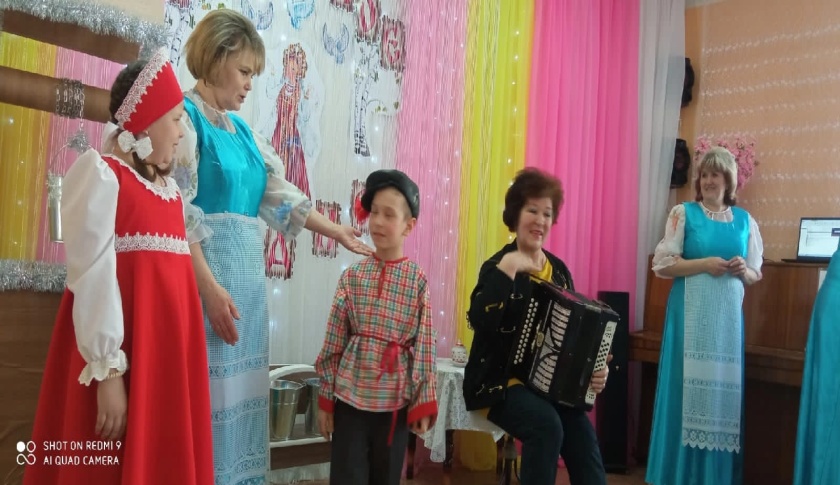 ВыводДля русского человека семья остается главной ценностью. Семья объединяет  детей, родителей, бабушек и дедушек, других родственников. И замечательно, если между всеми складываются добрые взаимоотношения.Семейные традиции сближают всех родных, делают семью семьёй. Есть традиции, которые присущи только одной семье: увлечения, особые привычки, свой уклад. А есть те традиции, которые присущи большинству семей: русское гостеприимство, хлебосольство, соблюдение православных праздников, умение хорошо работать и весело отдыхать.Самая главная традиция моей семьи - быть всегда вместе и поддерживать друг друга в любой ситуации. Я очень горжусь своей семьей. Когда я вырасту, я обязательно сохраню и приумножу традиции своей семьи.ЯГоловизнинаЕлизаветаЯГоловизнинаЕлизаветаЯГоловизнинаЕлизаветаЯГоловизнинаЕлизаветаЯГоловизнинаЕлизаветаЯГоловизнинаЕлизаветаЯГоловизнинаЕлизаветаЯГоловизнинаЕлизаветаМамаГоловизнина Татьяна АндреевнаМамаГоловизнина Татьяна АндреевнаМамаГоловизнина Татьяна АндреевнаМамаГоловизнина Татьяна АндреевнаПапаГоловизнин Андрей НиколаевичПапаГоловизнин Андрей НиколаевичПапаГоловизнин Андрей НиколаевичПапаГоловизнин Андрей НиколаевичДедушкаЖуйковАндрейБорисовичДедушкаЖуйковАндрейБорисовичБабушкаЖуйкова Екатерина АркадьевнаБабушкаЖуйкова Екатерина АркадьевнаДедушкаГоловизнинНиколайВикторовичДедушкаГоловизнинНиколайВикторовичБабушкаГоловизнинаНадеждаВладимировнаБабушкаГоловизнинаНадеждаВладимировнаПрадедушкаЖуйковБорисАндреевичПрабабушкаЖуйковаМарияВасильевнаПрадедушкаБулатовАркадийИвановичПрабабушкаБулатоваАлександраАлексеевнаПрадедушкаГоловизнинВикторЛеонтьевичПрабабушкаГоловизнинаМарияСтепановнаПрадедушкаСалангинВладимир КондратьевичПрабабушкаСалангина ЕкатеринаСтепановна